製品ルーブリック テンプレート                       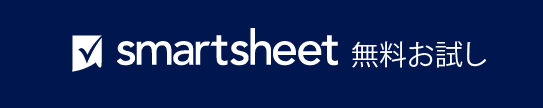 完了者日付製品 1 の名前: 概要製品 1 の名前: 概要製品 1 の名前: 概要製品 1 の名前: 概要製品 2 の名前: 概要製品 2 の名前: 概要製品 2 の名前: 概要製品 2 の名前: 概要製品 3 の名前: 概要製品 3 の名前: 概要製品 3 の名前: 概要製品 3 の名前: 概要ルーブリックスコアスコアリング スケール合計製品は問題に格別に対処している / 卓越4卓越18 – 20製品は問題に大いに対処している / 有力3有力 14 – 17製品は問題にある程度対処している / 中程度2中程度10 – 13製品は問題に最小限対処している / 不十分1不十分0 – 9製品は問題にまったく対処していない / 許容できない0基準製品 1製品 2製品 3製品は問題を解決していますか？ 人々が進んで購入するような、現実的で市場性のあるニーズはありますか？アイデアの実行/実施はシンプルですか、それとも複雑ですか？
シンプル = より高いスコア、複雑 = より低いスコア製品には大衆を魅了したり驚かせるような要素がありますか？製品は競争上の優位性をもたらしますか？ 合計スコア– 免責条項 –Smartsheet がこの Web サイトに掲載している記事、テンプレート、または情報などは、あくまで参考としてご利用ください。Smartsheet は、情報の最新性および正確性の確保に努めますが、本 Web サイトまたは本 Web サイトに含まれる情報、記事、テンプレート、あるいは関連グラフィックに関する完全性、正確性、信頼性、適合性、または利用可能性について、明示または黙示のいかなる表明または保証も行いません。かかる情報に依拠して生じたいかなる結果についても Smartsheet は一切責任を負いませんので、各自の責任と判断のもとにご利用ください。